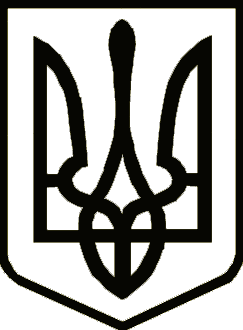 УкраїнаСРІБНЯНСЬКА СЕЛИЩНА РАДАРОЗПОРЯДЖЕННЯПро внесення змін до паспорта бюджетної програми та затвердження паспортабюджетної програми  на 2022 рік Керуючись пунктом 20 частини 4 статті 42, частиною 8 статті 59 Закону України «Про місцеве самоврядування в Україні», відповідно до частини 8 статті 20 та пункту 18 розділу VI Прикінцевих та перехідних положень Бюджетного Кодексу України, Закону України «Про Державний бюджет України на 2021 рік», наказу Міністерства фінансів України від 26.08.2014 № 836 «Про деякі питання запровадження  програмно - цільового методу складання та виконання місцевих бюджетів» (зі змінами), наказу Міністерства фінансів України від 28.12.2018  № 1209  «Про внесення змін до деяких наказів Міністерства фінансів України», згідно розпорядження селищного голови від 03.03.2022 № 25 «Про внесення змін до показників селищного бюджету на 2022 рік», зобов’язую:1. Внести зміни до паспорта бюджетної програми на 2022 рік по головному розпоряднику бюджетних коштів Срібнянська селищна рада за  КПКВК 0117461 «Утримання та розвиток автомобільних доріг та дорожньої інфраструктури за рахунок коштів місцевого бюджету», виклавши його в новій редакції.2. Затвердити паспорт бюджетної програми на 2022 рік по головному розпоряднику бюджетних коштів Срібнянська селищна рада за КПКВК 0118230 «Інші заходи громадського порядку та безпеки».3. Контроль за виконанням даного розпорядження залишаю за собою.Селищний голова		        	                                          	        Олена ПАНЧЕНКО 03 березня2022 року    смт Срібне			      №26